KLAUZULA INFORMACYJNADOTYCZĄCA PRZETWARZANIA DANYCH OSOBOWYCHW STOWARZYSZENIU NA RZECZ OSÓB NIEPEŁNOSPRAWNYCH I STARSZYCH W PONIATOWEJw celu realizacji umowy z Regionalnym Ośrodkiem Polityki Społecznej w Lublinie na wsparcie realizacji zadania publicznego z zakresu rehabilitacji zawodowej i społecznej osób niepełnosprawnych zgodnie z umową nr DZR.MF.4071.43.PFRON.2020Szanowni Państwo,Na podstawie art. 13 ust. 1 i ust. 2 rozporządzenia Parlamentu Europejskiego i Rady (UE) 2016/679 z dnia 27 kwietnia 2016 r. w sprawie ochrony osób fizycznych w związku z przetwarzaniem danych osobowych i w sprawie swobodnego przepływu takich danych oraz uchylenia dyrektywy 95/46/WE (ogólne rozporządzenie o ochronie danych) (Dz. Urz. UE L 119 z 04.05.2016 r.), dalej zwanego: ”RODO*, niniejszym informuje się, iż:Dane AdministratoraAdministratorem Państwa danych osobowych jest STOWARZYSZENIE NA RZECZ OSÓB NIEPEŁNOSPRAWNYCH I STARSZYCH w Poniatowej, ul. 11 listopada 5, 24-320 Poniatowa.Dane kontaktowe Inspektora Ochrony Danych OsobowychAdministrator powołał Inspektora Ochrony Danych w osobie Pana Adriana Dziury, z którym kontakt jest możliwy za pomocą poczty elektronicznej pod adresem e-mail: adrian.dziura@lokalneogniwo.plCele przetwarzania i podstawa prawnaPani/Pana dane będą przetwarzane w celu realizacji przepisów powszechnie obowiązującego prawa, w ramach realizacji zadań wykonywanych w interesie publicznym, a także realizacji umowy ( podstawa prawna: art. 6 ust. 1 lit. b, c RODO ). Jednocześnie, dane osobowe szczególnej kategorii, w tym dane dotyczące stanu zdrowia, orzeczenia                   o niepełnosprawności, postępów w zajęciach realizowanych przez Administratora, jest art. 9 ust. 2 lit. h RODO ). Dane będą przetwarzane w celu obsługi i realizacji umowy z Regionalnym Ośrodkiem Polityki Społecznej na wsparcie realizacji zadania publicznego z zakresu rehabilitacji zawodowej i społecznej osób niepełnosprawnych zgodnie                         z umową nr DZR.MF.4071.43.PFRON.2020 zawartą z Regionalnym Ośrodkiem Polityki Społecznej w Lublinie, polegającej na organizacji zajęć prowadzonych z osobami niepełnosprawnymi.Zakres przetwarzanych danych osobowychZakres danych osobowych, zbieranych bezpośrednio od Państwa, związany jest w sposób bezpośredni                       z realizacją celu przetwarzania. Zakres ten wynika z dokumentacji wypełnianej i przekazywanej Administratorowi w toku prowadzonego procesu rekrutacji uczestników.Odbiorcy Pani/Pana danych osobowychOdbiorcą danych osobowych będzie Regionalny Ośrodek Polityki Społecznej w Lublinie.Okres przechowywania danychDane osobowe będą przetwarzane przez okres wynikający z przepisów prawa archiwalnego, rachunkowego oraz umowy nr DZR.MF.4071.43.PFRON.2020 (5 lat).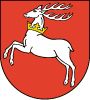 Zadanie dofinansowane przez WojewództwoPrawa osób, których dane dotycząW związku z przetwarzaniem Pani/Pana  danych osobowych przysługuje Państwu prawo do:dostępu do danych,do poprawiania danych,do uzupełnienia danych,do usunięcia danych, zgodnie z treścią art. 17,cofnięcia zgody w dowolnym momencie poprzez wniesienie pisma osobiście, za pośrednictwem poczty tradycyjnej (adres siedziby Administratora) lub w formie wiadomości mailowej - bez wpływu na zgodność z prawem dotychczasowego przetwarzania,prawo do wniesienia sprzeciwu wobec przetwarzania danych, zgodnie z treścią art. 21 RODO,wniesienia skargi do Prezesa Urzędu Ochrony Danych Osobowych ( organu nadzorczego ), adres: ul. Stawki 2, 00-193 Warszawa, gdy uzna Pan/Pani, iż przetwarzanie danych osobowych narusza przepisy ochrony danych osobowych.Informacje o wymogu podania danychPodanie przez Panią/Pana danych osobowych jest dobrowolne, jednak niezbędne do przeprowadzenia postępowania rekrutacyjnego oraz uczestnictwa w zajęciach prowadzonych w związku z realizacją umowy nr DZR.MF.4071.43.PFRON.2020.Przekazywanie danych osobowych do państwa trzeciego lub organizacji międzynarodowejPani/Pana dane osobowe nie będą przekazane poza Europejski Obszar Gospodarczy lub organizacji międzynarodowej.Sposób przetwarzaniaPani/Pana dane osobowe nie będą przetwarzane w sposób zautomatyzowany, ani podlegać profilowaniu.Dodatkowa informacjaInformujemy również, że Administrator danych dokłada wszelkich starań, aby zapewnić niezbędne środki fizycznej, technicznej i organizacyjnej ochrony danych osobowych przed ich przypadkowym, lub umyślnym zniszczeniem, przypadkową utratą, zmianą, nieuprawnionym ujawnieniem, wykorzystaniem czy dostępem, zgodnie ze wszystkimi obowiązującymi przepisami prawa.Zadanie dofinansowane przez WojewództwoOŚWIADCZENIEJa, niżej podpisany, ……….………………………………………………………………….., niniejszym potwierdzam,                        iż zapoznałem/zapoznałam się* z treścią klauzuli informacyjnej dotyczącej przetwarzania danych osobowych                            w STOWARZYSZENIU NA RZECZ OSÓB NIEPEŁNOSPRAWNYCH I STARSZYCH w Poniatowej, ul. 11 listopada 5,                         24-320 Poniatowa i jednocześnie wyrażam zgodę na przetwarzanie danych osobowych w zakresie z niej wynikającym            w celu:umożliwienia kontaktu w związku z koniecznością zapewnienia bezpieczeństwa podopiecznym oraz w sprawach związanych z uczestnictwem/kandydaturą*danej osoby w zajęciach prowadzonych przez Administratora danych,promowania działalności charytatywnej Administratora poprzez publikowanie materiałów audiowizualnych/zdjęć zawierających wizerunek uczestników, przede wszystkim na stronie internetowej prowadzonej przez Administratora.*niepotrzebne skreślić________________________________________Zadanie dofinansowane przez Województwo